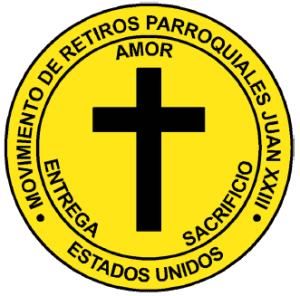 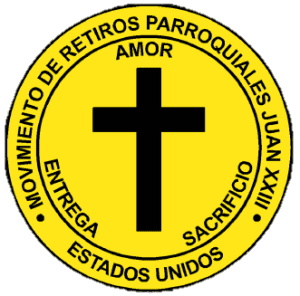 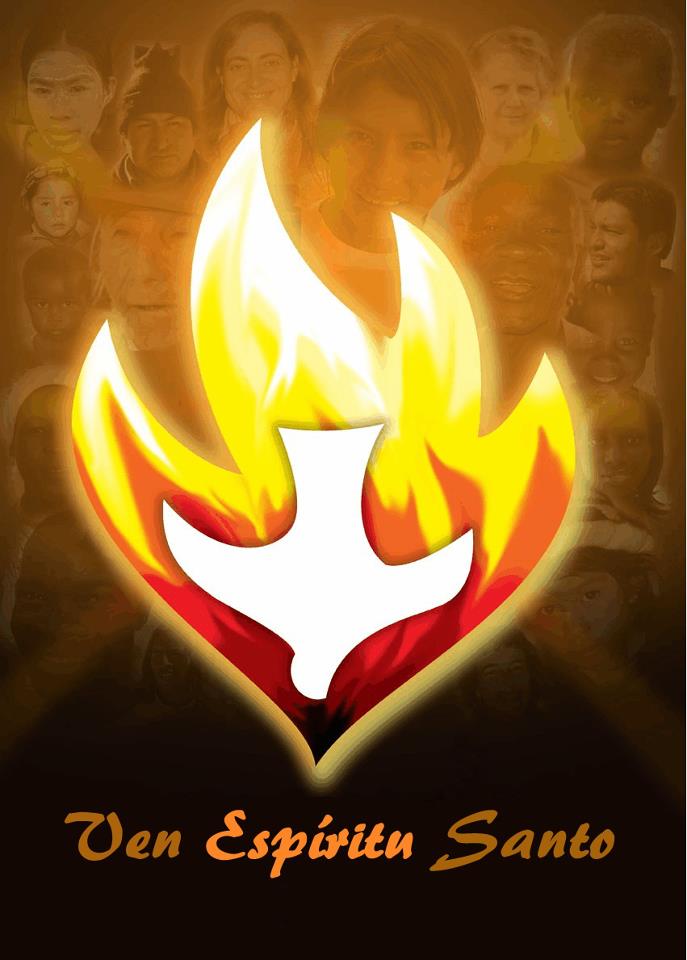 Ven, Espíritu Santo,Llena los corazones de tus fielesy enciende en ellos el fuego de tu amor.Envía tu Espíritu y todo será creado,y renovara la faz de la tierra.Oh, Dios,que has instruido los corazones de tus fielescon la luz del Espíritu Santo;concédenos que sintamos rectamentecon el mismo Espíritu,y gocemos siempre de tu divino consuelo.Por Jesucristo nuestro Señor.Amén.       San Juan XXIII
 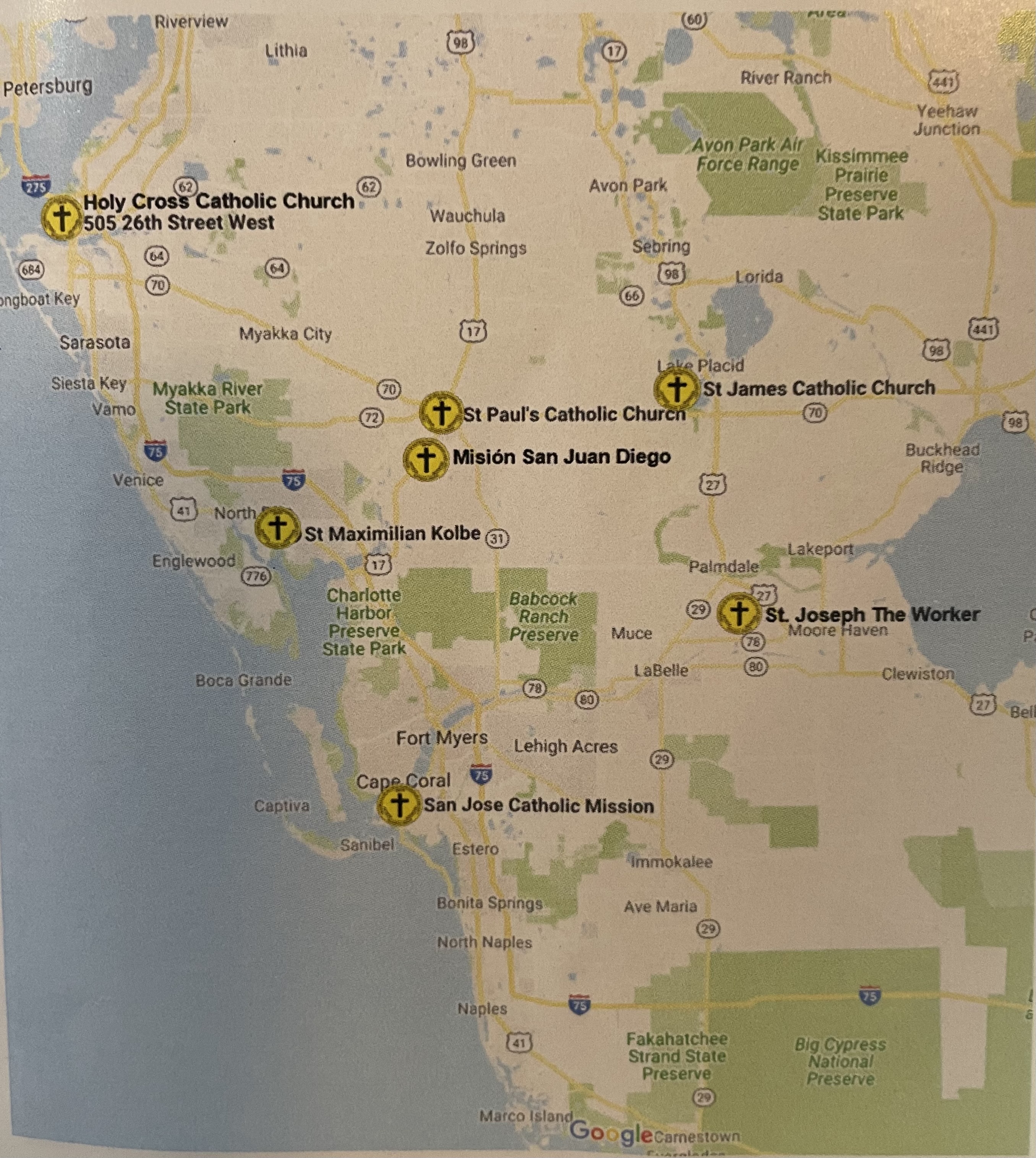 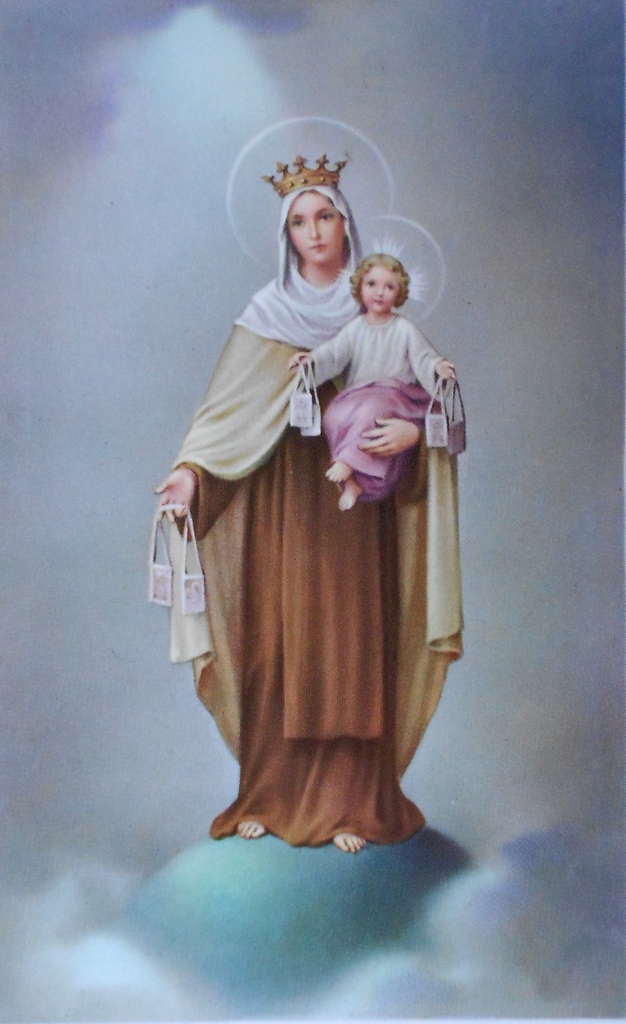 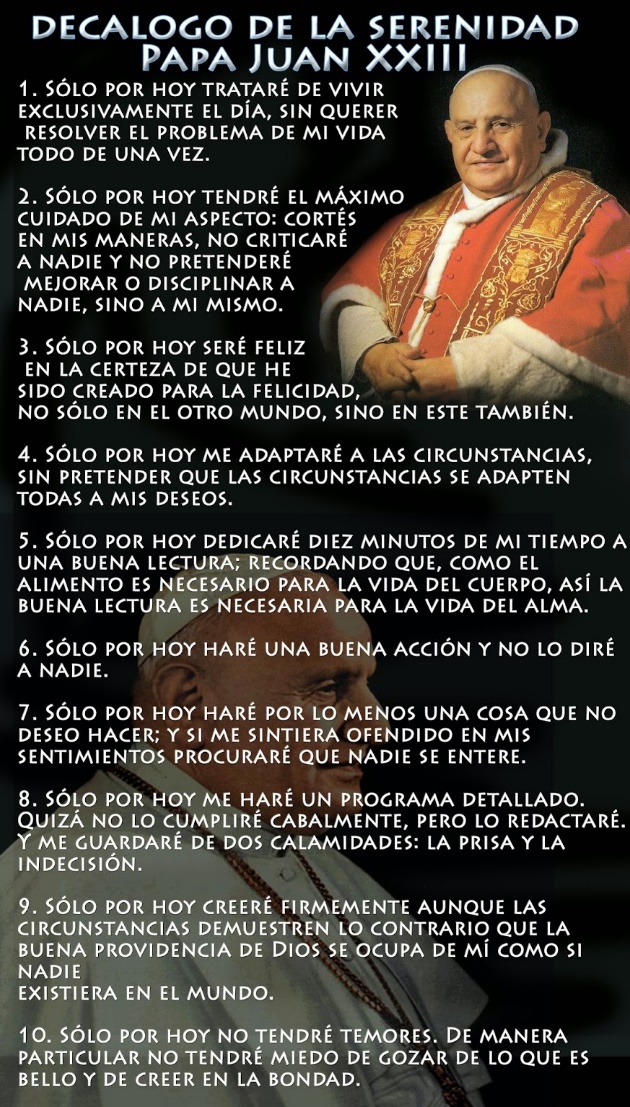                       Papa Francisco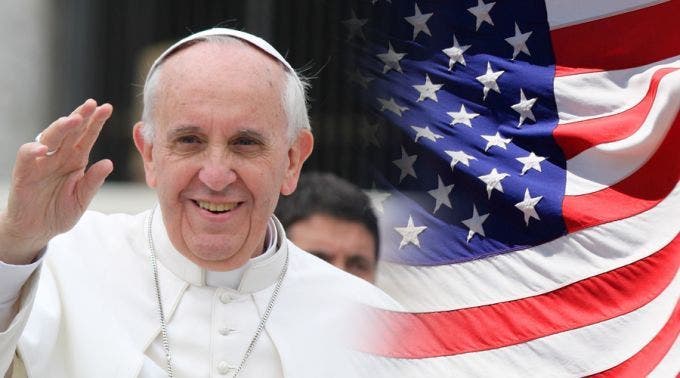 